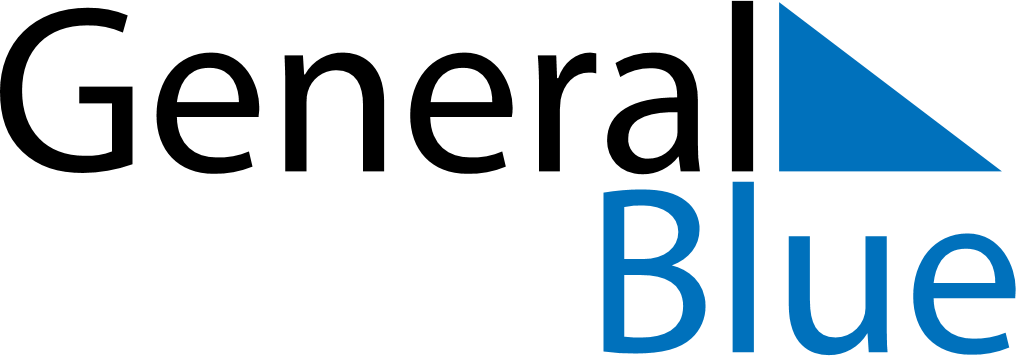 November 2027November 2027November 2027November 2027BoliviaBoliviaBoliviaSundayMondayTuesdayWednesdayThursdayFridayFridaySaturday1234556All Saints’ DayAll Souls’ Day789101112121314151617181919202122232425262627282930